2-1 and 2-2   Additional Practice
Graph the line that represents each linear equation.1.	y = −5x + 12.	y = x − 5What slope-intercept form equation represents the line?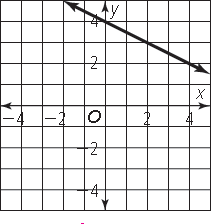 3.	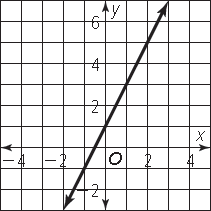 4.	Write the equation in slope-intercept form of the line that passes through the
given points.5.	(−1, 3) and (−3, 1)6.	(−4, 8) and (4, 6)7.	a. Zachary purchased a computer for $1,800 on a payment plan. Three months
after he purchased the computer, his balance was $1,350. Five months after
he purchased the computer, his balance was $1,050. What is an equation that
models the balance B after m months?    b. What does the slope signify in Zachary's equation, and why?Graph the line that represents each linear equation.8.	y − 2 = 2(x + 3)9.	y +1 = − (x + 5)Write the equation in point-slope form of the line that passes through the given
point with the given slope. 	10.  (−3, −5); m = −211.  (4, −11); m = Write an equation in point-slope form of the line that passes through the
given points.	12.  (4, 0) and (−2, 1)13.	(−3, −2) and (5, 3)14.  Put the following in slope-intercept form:  y +7 = −  (x  − 12)15.	Members of the student council are conducting a fundraiser by selling school
calendars. After selling 80 calendars, they had a loss of $360. After selling
200 calendars, they had a profit of $600. Write an equation that describes the
relation between y, the profit or loss, and x, the number of calendars sold. How
much profit did they make from selling each calendar? How much would they
have lost if they had sold no calendars?Answers Slope -5, y-intercept (0,1)  see graph in class Slope  , y-intercept (0, -5)  see graph in classa.   b.  monthly payment amount decreases by $150 each month  8.  slope 2, point (- 3, 2)  see graph in class  9.  slope  , point ( -5, -1) see graph in class 10.    11.    12.   13.    14.    15.   , slope 8 is profit, y-intercept is   and is loss if no calendars sold